           Federazione Italiana Giuoco Calcio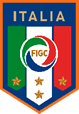 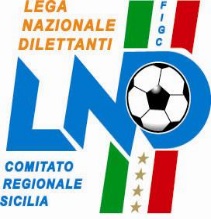       Lega Nazionale DilettantiCOMITATO REGIONALE SICILIAVia Orazio Siino s.n.c., 90010 FICARAZZI - PACENTRALINO: 091.680.84.02 FAX: 091.680.84.98Indirizzo Internet: www.lnd.it   e-mail:crlnd.sicilia01@figc.itStagione Sportiva 2017/2018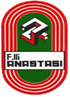 Comunicato Ufficiale n°39 del 1 settembre 20171.  COMUNICAZIONI DEL COMITATO REGIONALEPRESENTAZIONE CALENDARI CAMPIONATI DI ECCELLENZA, PROMOZIONE E CALCIO A 5 MASCHILE REGIONALE SERIE “C1” – STAGIONE SPORTIVA 2017/2018 -Martedì 5 Settembre 2017, alle ore 11.30, presso  di Ficarazzi – Via Orazio Siino s.n.c. -   si svolgerà  di presentazione dei calendari dei Campionati di Eccellenza, Promozione e Serie “C1” di Calcio a 5 Maschile.In tale occasione il Presidente Regionale, Santino Lo Presti, illustrerà le linee guida della Stagione Sportiva 2017/2018.NON AMMISSIONE AL CAMPIONATO DI PROMOZIONESi comunica che la Società Matr. 918927 S.S.D. SPORTCLUB MARSALA 1912SRL non è stata ammessa al Campionato di Promozione 2017/2018, come da C.U. n. 22 dell’8 agosto 2017,  per cui, in base all’art. 110, comma 1, i calciatori tesserati per la suddetta Società sono svincolati  d’autorità a far data dal presente Comunicato Ufficiale.SOCIETA’ INATTIVEIl Comitato Regionale,  considerato che la sottoelencata Società ha rinunciato a partecipare al Campionato di Prima Categoria e a qualasiasi attività federale, per la stagione sportiva 2017/2018Matr.	920074	 POL.D. BOLOGNETTA                   di Bolognettavisto l’art. 16 commi 1) e 2) la propone alla Presidenza Federale per la radiazione dai ruoli.Ai sensi dell’art. 110 p.1) delle N.O.I.F.i calciatori tesserati per la suddetta sono svincolati d’autorità dalla  data dal presente Comunicato UfficialeI calciatori in pendenza di squalifica dovranno scomputarla con la prima squadra della Società cui andranno a tesserarsi.AUTORIZZAZIONE CRONACA RADIOFONICA Il Comitato Regionale Sicilia autorizza, ai sensi delle Circolari della L.N.D. nn.  8 e 49 del 5.7.2017, l’Emittente Radiofonica “DIMENSIONE RADIO” di Milazzo ad esercitare il diritto di cronaca sportiva radiofonica per i Campionati organizzati da questo Comitato Regionale - Stagione Sportiva 2017/2018DEFIBRILLATORI Si pubblica, qui di seguito,  la nota della L.N.D. pervenuta in data 8/7/2014, inerente l’oggetto : ” Si fa seguito a quanto deliberato nel corso della riunione del Consiglio Direttivo di Lega svoltasi il 6 Giugno u.s., in ordine all'oggetto. A tale riguardo, si rappresenta che  Dilettanti, valutate l'esperienza pluriennale nel settore della defibrillazione, le indicazioni bibliografiche di Società riconosciute leader nell'analisi di mercato mondiale, l'esperienza di società sportive straniere, la qualità dell'organizzazione commerciale sul territorio nazionale e l'affidabilità del prodotto tradotta in quantità di apparecchi presenti, ha individuato in Cardiac Science e Philips-Iredeem (più del 60% di market share, fonte Frost and Sullivan) le Società Certificate L.N.D. per la fornitura dei defibrillatori alle singole associate, concordando un prezzo sui modelli a più recente tecnologia (Powerheart G5 AED - Cardiac Science e HeartStart FRx - Philips) di 990 euro + IVA, associato ad una garanzia pari a 8 anni. Inoltre, a seguito dell'introduzione, ad opera del D.M. sulle linee guida per la defibrillazione in ambito sportivo (c.d. legge Balduzzi), della obbligatorietà della presenza del defibrillatore nelle strutture sportive e delle conseguenti responsabilità ricadenti sul dirigenti delle società, ha individuato in Bioforma srl, titolare del Progetto Zeus, la azienda che fornirà alle singole società gli strumenti (totem, cartelli segnalatori, web consulting ecc.), le linee guida sulla gestione, le informazioni clinico organizzative e legali, la manutenzione, i contatti con gli enti formativi, il follow up negli anni. Bioforma, dunque, darà alle società il servizio completo associato alla gestione del defibrillatore. Per informazioni, si segnalano i seguenti riferimenti: Bioforma Srl 		lnd@bioforma.it			051/467524 Cardiac Science Srl 	italia@cardiacscience.com 		0523/1901052 Iredeem Srl 		commerciale@iredeem.it 		051/0935879 ACCOMPAGNATORI UFFICIALI - TESSERE PERSONALI DIRIGENTI UFFICIALI  – Si ricorda che, con riferimento alle persone autorizzate ad accedere nel recinto di gioco, non sono più disponibili le “Tessere Impersonali”.Le Società sono tenute ad indicare, all’atto dell’iscrizione ai Campionati di competenza, provvedendo all’aggiornamento nel corso ella Stagione Sportiva, la lista dei nominativi dei propri “Dirigenti Ufficiali” (C.U. N. 1 dell’1 Luglio 2014 della L.N.D.) e, in via telematica, attraverso l'area riservata presente sul portale della LND, potranno richiedere l'emissione della “Tessera Personale Dirigente Ufficiale”.Entrati nell’area riservata attraverso la propria password, le Società dovranno seguire le istruzioni e, terminata l’operazione, dovranno stampare il documento ed inviarlo alla Delegazione Provinciale/Distrettuale competente, con Distinta di Presentazione, (unitamente alla foto formato tessera e fotocopia del documento di riconoscimento) la quale, dopo l’opportuna operazione di controllo, procederà all’inoltro al Centro Informatico che provvederà ad emettere il tesserino. Il tesserino in parola rappresenta una “tessera identificativa” ed abilita i possessori ad essere  ammessi nel recinto di giuoco, ai sensi dell’art. 66 delle N.O.I.F.,I Direttori di gara permetteranno l'accesso al terreno di giuoco solamente ai possessori di detta “Tessera” oltre agli aventi titolo ossia agli appartenenti ai ruoli tecnici e/o di categoria (Allenatori, Massaggiatori, Medici ...), sempre che gli stessi siano stati inseriti nella distinta di gara.In attesa del rilascio della stessa,  potrà utilizzare il DOCUMENTO PROVVISORIO, che potrà essere stampato dopo che  avrà scansionato il documento  rendendolo definitivo. COMUNICATI UFFICIALI – COMITATO REGIONALESi informa che i Comunicati Ufficiali sono consultabili via “internet” sul sito www.lnd.it seguendo le indicazioni Comitato Regionale Sicilia e cliccando su “Comunicazioni”. Tuttavia, considerato che pervengono richieste da parte di alcune Società tendenti a ricevere, in cartaceo, i Comunicati Ufficiali, si comunica che a coloro che ne facessero esplicita richiesta sarà addebitata la somma di € 150,00 (centocinquanta/00) per spese di stampa e spedizione. Si informa, altresi’, che questo Comitato Regionale provvede alla emissione di Comunicati Ufficiali contenenti, tra l’altro, i provvedimenti assunti dal Giudice Sportivo, ogni qualvolta che si disputano turni infrasettimanali, recuperi, gare di Coppe, etc…Ciò al fine di evitare il semplice automatismo delle squalifiche e garantire la massima regolarità dei Campionati.* * * * * * * *Le decisioni del Comitato, del Giudice Sportivo e della Corte Sportiva di Appello Federale, hanno decorrenza e sono valide a tutti gli effetti, dal giorno successivo alla data di pubblicazione del Comunicato Ufficiale indicata in calce allo stesso, ad eccezione delle sanzioni adottate dal Tribunale Federale Territoriale su DEFERIMENTO” che saranno esecutive a decorrere dalla data di comunicazione delle stesse alle parti, in osservanza degli Artt. 35 comma 4.1 e 38 comma 8 del C.G.S.Si precisa che ha valore ufficiale, sia per il testo che per la decorrenza dei termini, unicamente la copia affissa all’albo della sede del Comitato competente.INDIRIZZI E NUMERI UTILI Gli indirizzi ed i numeri utili delle Società affiliate potranno essere reperiti sul sito www.lnd.it, accedendo all’“Area Società” per mezzo della propria “ID” e “Password”,  optando per la voce “Dati Societari” e scegliendo successivamente nel menu a tendina, ”Interrogazioni/Società”.Questa funzione mostra l’elenco filtrabile per Denominazione, Comune, Provincia delle società LND con i relativi riferimenti (indirizzo, telefono, mail ecc…)CIRCOLARI E COMUNICATI UFFICIALI L.N.D./F.I.G.C.Si invitano le Società a prendere visione delle Circolari ed i Comunicati Ufficiali diramati dalla L.N.D./F.I.G.C. che sono consultabili sul sito www.lnd.itMODIFICHE REGOLAMENTARI “CARTE FEDERALI”Poiché sono intervenute numerose variazioni attinenti, soprattutto, le norme dello Statuto Federale, delle N.O.I.F., del Codice di Giustizia Sportiva, del Settore Tecnico, etc…le Società tutte sono invitate a prenderne atto e conoscenza consultando, oltre i Comunicati Ufficiali di questo C.R., le Carte Federali inserite nel sito della L.N.D., cliccando la voce “Comunicazioni” e, successivamente “CARTE FEDERALI”.RICHIESTE COMMISSARI DI CAMPOSi informano le Società che le richieste di Commissari di Campo vanno inoltrate a questo Comitato entro il martedì antecedente la disputa della partita,  con allegata la ricevuta del Bonifico di Euro 100,00 comprensivo di ogni diritto. Qualora  presenta un saldo a credito può chiedere che detta somma venga addebitata sul proprio ContoMINUTO DI RACCOGLIMENTOSi ricorda che la Segreteria Federale ha segnalato che ogni richiesta per l’effettuazione del minuto di raccoglimento deve essere inoltrata alla F.I.G.C. per il tramite di questo Comitato Regionale della Lega Nazionale Dilettanti.Tali richieste debbono essere ben motivate e circostanziate (Dirigenti regolarmente tesserati e risultanti agli atti depositati presso il Comitato Regionale Sicilia) e non possono, in ogni caso, essere valutate dagli Ufficiali di Gara.  COMUNICAZIONI DELL’UFFICIO ATTIVITÀ AGONISTICACALCIO A 11 MASCHILECoppa Italia di EccellenzaModifiche al Programma GareGirone AAd integrazione di quanto pubblicato sul C.U. n. 38 del 31 agosto 2017 (integrazione evidenziata in rosso)Alba Alcamo/Dattilo del 3.9.2017 ore 16.00Giocasi Sabato 2.9.2017 ore 17.00 sul campo G.Matranga di Castellammare del GolfoPUBBLICATO ED AFFISSO ALL’ALBO DEL COMITATO REGIONALE SICILIA IL  1 SETTEMBRE 2017            IL SEGRETARIO						   IL PRESIDENTE               Maria GATTO				Santino LO PRESTI